Förfrågan Ö-stadstävlingar i simhopp 26-27 november 2011, Jönköping.
Vem får följa med? Simhoppare som tränar i tävlingsgrupperna blå, grön, USMelit, röd och teknikgrupp guld.  Vi reser med tåg till Jönköping fredagen den 25 november. Vi kommer hem till Lund på söndagkväll.Vi kommer att bo på en skola som ligger nära Rosenlundsbadet. Kostnad kommer att bli ca 1100 kr.Anmälan görs till Sanna via mail; sanna.wallertoft@skposeidon.se senast fredagen den 14 oktober. I anmälan ska följande finnas med:
Namn, födelseår, tävlingsklass och höjder. Frågor: Prata med din tränare.Ett PM med mer information kommer att skickas ut efter det att anmälningstiden har gått ut. 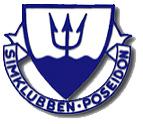 Seniorklass = ingen klassindelningSvikthopp 3 m
Höga hopp 5 – 10 m
FINA:s seniorserie gäller på resp höjderC – klass = ingen klassindelning
Svikthopp 3 m
Höga hopp 5 – 7.5 m
FINA:s C – serie gäller på resp höjderD – klass = ingen klassindelning
Svikthopp 1 m
Svikthopp 3 m
Tävlingsserie: 100 + 200 + 4 valfria hopp
ur minst 3 olika grupperNybörjarklass Ä = 1999 och tidigare samt
Nybörjarklass Y = 2000 och senare
För båda klasserna gäller:
Svikthopp 1 m
4 valfria hopp/hoppövningar
Svikthopp 3 m
3 valfria hopp/hoppövningar